                                                     [Form Updated:9/21/21]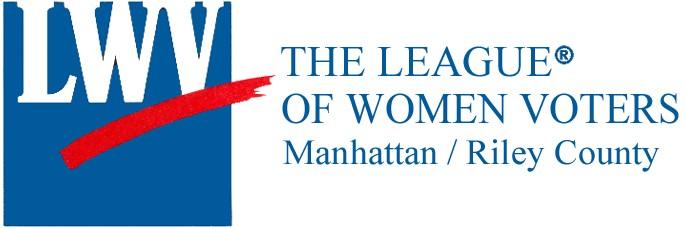 League of Women Voters of Manhattan/Riley County GOOD GOVERNANCE AWARD NOMINATION  in honor of former mayor Edith Stunkel                       Nomination cycle: continuous
GUIDELINES See eligibility and evaluation criteria at https://my.lwv.org/kansas/manhattanriley-county/awards You may make more than one nomination.Please return this information and any accompanying documents by e-mail to: lwv.manhattanks@gmail.com ORby mail to: 	  League of Women Voters P.O. Box 835 Manhattan, KS 66505An acknowledgment of receipt of nominations will be sent either by mail or e-mail to the nominee and nominator.The award will be made twice a year.  Awardees will be given the opportunity to designate a local area nonprofit organization to receive the $500 award in their name. NOMINATORYour Name:		Title/Organization (if applicable):  Address:	Cell Phone:	Home Phone:	 Email Address:                                                                                                            I would like to nominate the following person: NOMINEEName:		 Title/Organization Address:		Cell Phone:		Home Phone:	Email Address:	Please explain below why you believe this nominee should be considered for the League Good Governance Award. (Five hundred -500- word limit) 